City of Providence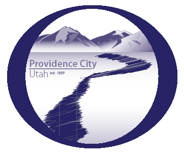 Job DescriptionTitle:   	Water/Wastewater Foreman	Code:		      204Division:	Water/Wastewater Operations	Effective Date:      02/2024Department:	Public Works	Last Revised:        02/2024General Purpose: Performs a variety of unrestricted field supervisory and journey-level duties related to the construction and maintenance of the city's water distribution and wastewater collection infrastructure.Supervision: Works under the general supervision of the Public Works Director. Provides immediate to close supervision to Water/Wastewater Technician(s) III, II, and I while in training or on a project-by-project basis.Essential Functions:General Administration:Recommends budgetary needs and forecasts.Manages crews, evaluates performance, and recommends personnel actions.Monitors expenditures to ensure compliance with approved budgets.Field Supervision & Operations:Establishes schedules, coordinates projects with Public Works Director.Acts as a Direct Responsible Charge Operator (DRC) providing field supervision.Directs maintenance programs for water and wastewater systems.Oversees daily water availability, production, and system status.Oversees new construction projects.Maintenance Programs:Directs installation and maintenance of wastewater lines and water connections.Implements valve program efforts and inspects hydrants.Implements valve and fire hydrant maintenance programs.Oversees sewer system inspection, water meter maintenance, and system monitoring.Maintains chlorine levels, responds to water/wastewater complaints, and manages public relations.Oversees PRV station operation and maintenanceSeasonal Duties:Performs seasonal duties such as a truck driver, snowplow driver, and backhoe operator.Minimum Qualifications:Education and Experience:High school graduation or equivalent, plus one year of specialized training.Six years of experience in the relevant field, including two years of daily on-site charge. OREquivalent combination of education and experience.Knowledge, Skills, and Abilities:Considerable knowledge of city codes, water distribution, wastewater collection, and safety regulations.Working knowledge of laboratory processes, chemistry, and OSHA safety standards.Skill in operating heavy mechanized equipment and tools.Ability to analyze water systems, make decisions in emergency situations, and communicate effectively.Skill in operating SCADA equipment and heavy mechanized tools.Special Qualifications:Must possess a valid class B-CDL.Certified Water Systems Operator III.Certified Wastewater Collection Operator II.Backflow and cross-connect certifications.Work Environment:Outdoor work subject to changing weather extremes.Involves physical activities related to walking, standing, stooping, sitting, reaching, and lifting.Potential exposure to electrical shock, industrial wastes, raw sewage, traffic hazards, trench work, confined space operations, and various chemicals.Essential functions require talking, hearing, and seeing.Mental application involves memory, emotional stability, complex thinking, and creative problem-solving.Disclaimer: In compliance with the ADA, reasonable accommodation will be considered on a case-by-case basis. Job descriptions are not exhaustive and may be modified without notice. The document supersedes earlier versions.I have reviewed the above disclaimer and job description. _______________________________________							(Employee)Date: ___________________